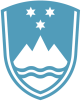 Statement bythe Republic of Sloveniaat the37th Session of the UPR Working Group – Review of NepalGeneva, 21 January 2021Madame President / Mister President,Slovenia wishes to commend the delegation of Nepal for the national report, its presentation today and the commitment to the UPR process.Slovenia would like to make the following recommendation:to strengthen the implementation and enforcement of existing legislation and regulations on child labor, including the expansion of the number of labor-inspector positions and the filling of all vacant positions with experts, who are in possession of strong qualifications in the area of child labor.Slovenia commends Nepal's adoption of the National Child Labor Abolition Master Plan (2018 – 2028) aiming for abolishment of worst forms of child labor by 2025, and all forms of child labour by 2028. The Government of Nepal has also endorsed a national strategy to end child marriage by 2030.Though the numbers have decreased, Slovenia remains concerned about reports of child-trafficking, child abuses, child labour and child marriages that are still prevalent in Nepal. Especially children from marginalised communities face inequality and discrimination. Although in general, school enrolment improved, the current COVID-19 pandemic situation with measures limiting the movement bans children from going to school and exposes them to domestic violence and forces them into child labour.Thank you.